  									 Speiseplan                                           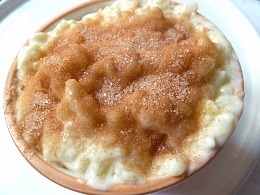 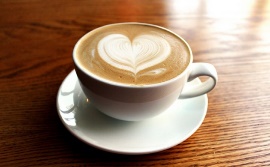 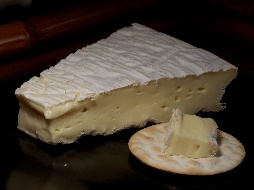 Auf Wunsch kann der Allergen und Zusatzstoffplan ausgehändigt werden.Datum               Menü I         Menü II       AbendbeilageMontag06.03.2023TagessuppeSpeckpfannkuchen mit Salat oder *Apfelpfannkuchen mit VanillecremeQuarkspeiseTagessuppeAsiatische Nudelpfanne mit Salat*QuarkspeiseGriebenschmalzDienstag07.03.2023SuppePaprikaschote mit KartoffelbreiKompott SuppeBrokkoli Auflauf *KompottObstMittwoch08.03.2023Wirsingeintopf mit PartyfrikadellenKaiserschmarren mit Rote GrützeKäse Spätzle mit Salat *Kaiserschmarren mit Rote GrützeFranzösische SalatDonnerstag19.03.2023GemüsecremesuppeKassler Nackenbraten mit Sauerkraut und PüreeTagesdessertGemüsecremesuppeSenf Eier mit Spinat *TagesdessertGurkenhappenFreitag10.03.2023SuppeFischfrikadelle mit Dillkartoffeln und SalatGötterspeiseSuppeGemüsereiberkuchen mit Dipp *GötterspeiseTagessuppeSamstag11.03.2023Bohnen Weißwurst EintopfPuddingGemüsesuppeOmelette mit Zucchini *PuddingChicken WingSonntag12.03.2023Sonntags BouillonPutenkeule mit Leipziger Allerlei und SchnittlauchkartoffelnEiscremeSonntags BouillonZwiebelkuchen mit SalatEiscremeJoghurt